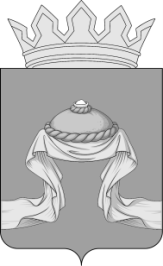 Администрация Назаровского районаКрасноярского краяПОСТАНОВЛЕНИЕ«15» 11 2022                                     г. Назарово                                       № 381-пО внесении изменений в постановление администрации Назаровского района           от 08.11.2019 № 281-п «Об утверждении муниципальной программы Назаровского района «Обращение с твердыми коммунальными отходами                на территории Назаровского района»В соответствии со статьей 179 Бюджетного кодекса Российской Федерации, постановлением администрации Назаровского района от 17.11.2021 № 320-п           «Об утверждении Порядка принятия решений о разработке муниципальных программ Назаровского района, их формирования и реализации», постановлением администрации Назаровского района от 11.10.2022 № 339-п «Об утверждении перечня муниципальных программ администрации Назаровского района на 2023 год», руководствуясь ст. 15, 19 Устава Назаровского муниципального района Красноярского края, ПОСТАНОВЛЯЮ:1. Внести в постановление администрации Назаровского района                   от 08.11.2019 № 281-п «Об утверждении муниципальной программы Назаровского района «Обращение с твердыми коммунальными отходами                    на территории Назаровского района» следующие изменения:1.1. Приложение к постановлению изложить в новой редакции согласно приложению к настоящему постановлению.2. Отделу организационной работы и документационного обеспечения администрации Назаровского района (Любавина) разместить постановление            на официальном сайте Назаровского муниципального района в информационно-телекоммуникационной сети «Интернет».3. Контроль за выполнением постановления оставляю за собой.4. Постановление вступает в силу в день, следующий за днем                            его официального опубликования в газете «Советское Причулымье».Глава района                                                                                            М.А. Ковалев                                                                         Приложение к постановлению администрацииНазаровского районаот «15» 11 2022 № 381-пПриложение к постановлению администрацииНазаровского районаот 08.11.2019 № 281-пМуниципальная программа «Обращение с твердыми коммунальными
отходами на территории Назаровского района»Паспорт муниципальной программы Назаровского района «Обращение
с твердыми коммунальными отходами на территории Назаровского района»2. Характеристика текущего состояния в сфере обращения с твердыми
коммунальными отходамиПроблема обращения с твердыми коммунальными отходами на территории Назаровского района становится все более актуальной. Отсутствие обустроенных мест накопления твердых коммунальных отходов соответствующих современным нормативным требованиям, приводит к образованию несанкционированных мест размещения твердых коммунальных отходов. Неорганизованные свалки твердых коммунальных отходов занимают значительные территории в населенных пунктах района и на прилегающих к ним территориях. Общее повышение уровня жизни населения приводит к увеличению потребления товара и, как следствие, росту числа упаковочных материалов разового пользования, пластмассы, пищевых отходов, химических веществ, применяемых в быту, что привело к увеличению в атмосферном воздухе, почвах и водных объектах канцерогенных и токсических веществ.Негативное воздействие на окружающую среду характерно для всех стадий обращения с твердыми коммунальными отходами, начиная с их сбора и транспортировки и заканчивая подготовкой к захоронению.Особенно остро это негативное воздействие проявляется в случае неорганизованного транспортирования твердых коммунальных отходов к местам несанкционированного размещения.Усиление муниципального контроля за соблюдением природоохранного законодательства и обеспечением санитарного благополучия населения привело к необходимости проведения комплекса мероприятий по приведению системы обращения с твердых коммунальных отходов производства и потребления в соответствие с требованиями соответствующих нормативных актов.Создание эффективной системы управления твердыми коммунальными отходами обеспечит снижение загрязнения окружающей среды твердыми коммунальными отходами производства и потребления, уменьшение количества несанкционированных свалок.При этом важным условием успешной реализации муниципальной программы является управление рисками с целью минимизации их влияния на достижение целей муниципальной программы.При реализации муниципальной программы возможны финансовые риски, связанные со снижением объемов финансирования программных мероприятий за счет бюджетов всех уровней, со спецификой целей и задач муниципальной программы.3. Приоритеты и цели социально-экономического развития в сфере
обращения с твердыми коммунальными отходамиОсновным приоритетом в области обращения с твердыми коммунальными отходами является обеспечение экологической безопасности за счет снижения негативного влияния твердых коммунальных отходов, формирование экологической культуры, организация эффективно работающей системы обращения с твердыми коммунальными отходами производства и потребления.Целью программы является снижение негативного воздействия твердых коммунальных отходов на окружающую среду и здоровье человека.Для достижения поставленной цели необходимо решение следующей задачи:- создание и обустройство мест (площадок) накопления твердых коммунальных отходов и (или) приобретение контейнерного оборудования;- ликвидация мест несанкционированного размещения отходов.Срок реализации программы 2022-2025 годы.4. Механизм реализации программыФинансирование программных мероприятий осуществляется за счет краевого бюджета и средств районного бюджета.Средства краевого бюджета на финансирование мероприятий программы выделяются на организацию (строительство/создание) мест (площадок) накопления твердых коммунальных отходов потребления.Средства районного бюджета на финансирование мероприятий программы выделяются на:а) создание и содержание мест (площадок) накопления твердых коммунальных отходов;б) обустройство мест (площадок) накопления твердых коммунальных отходов и (или) приобретение контейнерного оборудования;в) ликвидацию мест несанкционированного размещения отходовРеализация мероприятий муниципальной программы, выбор исполнителей программы осуществляется в соответствии с Федеральным законом от 24.06.1998 № 89-ФЗ «Об отходах производства и потребления», Федеральным законом от 10.01.2002 № 7-ФЗ «Об охране окружающей среды», государственной программой Красноярского края «Охрана   окружающей среды, воспроизводство природных ресурсов», утвержденной постановлением Правительства Красноярского края от 30.09.2013 № 512-п.5. Прогноз конечных результатовреализации муниципальной программыОт реализации программных мероприятий ожидается достижение следующих результатов:	- создание и содержание мест (площадок) накопления твердых коммунальных отходов; - участие в организации деятельности по накоплению (в том числе раздельному накоплению), сбору, транспортированию, обработке, утилизации, обезвреживанию, захоронению твердых коммунальных отходов (в том числе ликвидации мест несанкционированного размещения отходов).6. Информация о распределении планируемых
расходов муниципальной программыИнформация о распределении планируемых расходов муниципальной программы представлена в приложении 1 к муниципальной программе.7. Информация о ресурсном обеспечении и прогнозной оценке
расходов на реализацию целей муниципальной программы
с учетом источников финансированияИнформация о ресурсном обеспечении и прогнозной оценке расходов на реализацию целей муниципальной программы с учетом источников финансирования представлена в приложении 2 к муниципальной программе.8. Управление программой и контрольза ходом ее выполненияТекущий контроль за реализацией программы осуществляют ответственный исполнитель муниципальной программы.Ответственным за подготовку и представление отчетных данных является ответственный исполнитель муниципальной программы.Отчет о реализации программы предоставляется ответственным исполнителем программы ежеквартально не позднее 10 числа второго месяца, следующего за отчетным, в финансовое управление администрации района и отдел экономического анализа и прогнозирования администрации района.Контроль за целевым и эффективным использованием средств, предусмотренных на реализацию программы, осуществляется ревизионной комиссией Назаровского района.Информация о ресурсном обеспечении и прогнозной оценке расходов на реализацию целей муниципальной программы Назаровского района с учетом источников финансирования, в том числе средств федерального бюджета, краевого бюджета и бюджетов сельских поселений Назаровского районаНаименование программыМуниципальная программа «Обращение с твердыми коммунальными отходами на территории Назаровского района»Основания для разработки программыБюджетный	кодекс	Российской	Федерациистатья 179;Федеральный закон от 24.06.1998 № 89-ФЗ«Об отходах производства и потребления»;Федеральный закон от 06.10.2003 № 131-ФЗ«Об общих принципах организации местного самоуправления в Российской Федерации»;Федеральный закон от 10.01.2002 № 7-ФЗ«Об охране окружающей среды».Ответственный исполнитель программы Администрация Назаровского районаСоисполнители программыОтсутствуютПеречень мероприятий муниципальной программы1. Создание и содержание мест (площадок) накопления твердых коммунальных отходов2. Обустройство мест (площадок) накопления твердых коммунальных отходов и (или) приобретение контейнерного оборудования за счет средств краевого и районного бюджетов3. Участие в организации деятельности по накоплению (в том числе раздельному накоплению), сбору, транспортированию, обработке, утилизации, обезвреживанию, захоронению твердых коммунальных отходов (в том числе ликвидации мест несанкционированного размещения отходов)Цели программыСнижение негативного воздействия твердых коммунальных отходов на окружающую среду и здоровье человекаЗадачи программы1. Обеспечение современной системой сбора твердых коммунальных отходов2. Ликвидация мест несанкционированного размещения отходовЭтапы и сроки реализации программы2020-2025 гг.■Перечень целевых показателей и показателей результативности программы с расшифровкой плановых значений по годам ее реализации, значения целевых показателей на долгосрочный периодКоличество оборудованных мест (площадок) накопления твердых коммунальных отходов, количество ликвидированных мест несанкционированного размещения отходов (приложения 1,2 к паспорту муниципальной программы)Информация по ресурсному обеспечению программы, в том числе в разбивке по источникам финансирования по годам реализации программыОбщий объем финансирования  программы за период 2020-2025 гг. составляет 10 928,61 тыс. рублей, в том числе:2020 год – 128,61 тыс.рублей,2021 год – 200,00 тыс. рублей,2022 год – 4000,00 тыс. рублей,2023 год – 3200,00 тыс. рублей,2024 год – 3200,00 тыс. рублей,2025 год – 200,00 тыс. рублей.Перечень целевых показателей и показателей результативности программы с расшифровкой плановыхзначений по годам ее реализацииПеречень целевых показателей и показателей результативности программы с расшифровкой плановыхзначений по годам ее реализацииЗначения целевых показателей на долгосрочный периодИнформация о распределении планируемых расходов по отдельным мероприятиям программы, подпрограммам муниципальной программы Назаровского районаСтатус Наименование муниципальной программы, задач муниципальной программыОтветственный исполнитель, соисполнители Оценка расходов (тыс.руб), годаОценка расходов (тыс.руб), годаОценка расходов (тыс.руб), годаОценка расходов (тыс.руб), годаОценка расходов (тыс.руб), годаСтатус Наименование муниципальной программы, задач муниципальной программыОтветственный исполнитель, соисполнители 2022202320242025ИТОГО:Муниципальная программа«Обращение с твердыми коммунальными отходами на территории Назаровского районаВсего:4000,003200,003200,00200,0010600,00Муниципальная программа«Обращение с твердыми коммунальными отходами на территории Назаровского районав том числе:-----Муниципальная программа«Обращение с твердыми коммунальными отходами на территории Назаровского районафедеральный бюджет (*)-----Муниципальная программа«Обращение с твердыми коммунальными отходами на территории Назаровского районакраевой бюджет (*)3800,00---3800,00Муниципальная программа«Обращение с твердыми коммунальными отходами на территории Назаровского районарайонный бюджет200,003200,003200,00200,006800,00Муниципальная программа«Обращение с твердыми коммунальными отходами на территории Назаровского районавнебюджетные источники -----Муниципальная программа«Обращение с твердыми коммунальными отходами на территории Назаровского районабюджеты сельских поселений(**)-----Муниципальная программа«Обращение с твердыми коммунальными отходами на территории Назаровского районаюридические лица -----Мероприятие Создание и содержание мест (площадок) накопления твердых коммунальных отходовВсего:61,30100,00100,00100,00361,30Мероприятие Создание и содержание мест (площадок) накопления твердых коммунальных отходовв том числе:-----Мероприятие Создание и содержание мест (площадок) накопления твердых коммунальных отходовфедеральный бюджет (*)-----Мероприятие Создание и содержание мест (площадок) накопления твердых коммунальных отходовкраевой бюджет (*)-----Мероприятие Создание и содержание мест (площадок) накопления твердых коммунальных отходоврайонный бюджет61,30100,0100,0100,0361,30Мероприятие Создание и содержание мест (площадок) накопления твердых коммунальных отходоввнебюджетные источники -----Мероприятие Создание и содержание мест (площадок) накопления твердых коммунальных отходовбюджеты сельских поселений(**)-----Мероприятие Создание и содержание мест (площадок) накопления твердых коммунальных отходовюридические лица -----МероприятиеОбустройство мест (площадок) накопления твердых коммунальных отходов и (или) приобретение контейнерного оборудования за счет средств краевого и районного бюджетовВсего:3938,70100,0100,0100,04238,70МероприятиеОбустройство мест (площадок) накопления твердых коммунальных отходов и (или) приобретение контейнерного оборудования за счет средств краевого и районного бюджетовв том числе:-----МероприятиеОбустройство мест (площадок) накопления твердых коммунальных отходов и (или) приобретение контейнерного оборудования за счет средств краевого и районного бюджетовфедеральный бюджет (*)-----МероприятиеОбустройство мест (площадок) накопления твердых коммунальных отходов и (или) приобретение контейнерного оборудования за счет средств краевого и районного бюджетовкраевой бюджет (*)3800,00---3800,00МероприятиеОбустройство мест (площадок) накопления твердых коммунальных отходов и (или) приобретение контейнерного оборудования за счет средств краевого и районного бюджетоврайонный бюджет138,70100,0100,0100,0438,70МероприятиеОбустройство мест (площадок) накопления твердых коммунальных отходов и (или) приобретение контейнерного оборудования за счет средств краевого и районного бюджетоввнебюджетные источники -----МероприятиеОбустройство мест (площадок) накопления твердых коммунальных отходов и (или) приобретение контейнерного оборудования за счет средств краевого и районного бюджетовбюджеты сельских поселений(**)-----МероприятиеОбустройство мест (площадок) накопления твердых коммунальных отходов и (или) приобретение контейнерного оборудования за счет средств краевого и районного бюджетовюридические лица ----МероприятиеУчастие в организации деятельности по накоплению (в том числе раздельному накоплению), сбору, транспортированию, обработке, утилизации, обезвреживанию, захоронению твердых коммунальных отходов (в том числе ликвидации мест несанкционированного размещения отходов)Всего:-3000,003000,000,006000,00МероприятиеУчастие в организации деятельности по накоплению (в том числе раздельному накоплению), сбору, транспортированию, обработке, утилизации, обезвреживанию, захоронению твердых коммунальных отходов (в том числе ликвидации мест несанкционированного размещения отходов)в том числе:-----МероприятиеУчастие в организации деятельности по накоплению (в том числе раздельному накоплению), сбору, транспортированию, обработке, утилизации, обезвреживанию, захоронению твердых коммунальных отходов (в том числе ликвидации мест несанкционированного размещения отходов)федеральный бюджет (*)-----МероприятиеУчастие в организации деятельности по накоплению (в том числе раздельному накоплению), сбору, транспортированию, обработке, утилизации, обезвреживанию, захоронению твердых коммунальных отходов (в том числе ликвидации мест несанкционированного размещения отходов)краевой бюджет (*)-----МероприятиеУчастие в организации деятельности по накоплению (в том числе раздельному накоплению), сбору, транспортированию, обработке, утилизации, обезвреживанию, захоронению твердых коммунальных отходов (в том числе ликвидации мест несанкционированного размещения отходов)районный бюджет-3000,003000,000,006000,00МероприятиеУчастие в организации деятельности по накоплению (в том числе раздельному накоплению), сбору, транспортированию, обработке, утилизации, обезвреживанию, захоронению твердых коммунальных отходов (в том числе ликвидации мест несанкционированного размещения отходов)внебюджетные источники -----МероприятиеУчастие в организации деятельности по накоплению (в том числе раздельному накоплению), сбору, транспортированию, обработке, утилизации, обезвреживанию, захоронению твердых коммунальных отходов (в том числе ликвидации мест несанкционированного размещения отходов)бюджеты сельских поселений(**)-----МероприятиеУчастие в организации деятельности по накоплению (в том числе раздельному накоплению), сбору, транспортированию, обработке, утилизации, обезвреживанию, захоронению твердых коммунальных отходов (в том числе ликвидации мест несанкционированного размещения отходов)юридические лица ----